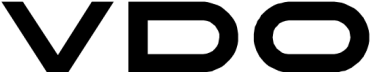 IAA Commercial Vehicles 2016VDO – the TIS-Web Fleet App is the missing link in the info chain between driver, truck and trailerSoftware solution enables paperless trailer management without additional hardwareContinuous positional acquisition by linking smartphone and trailerNew TIS-Web 4.7 version offers a simple and fast license checkVillingen-Schwenningen, August 2016. More efficiency, more transparency, lower costs: With its TIS-Web Fleet app, the international technology company and automotive supplier Continental will soon enable paperless trailer management with no need for additional hardware. Continuous position monitoring, simple mileage documentation and damage reports from the driver to the fleet manager in real time are just a few features of the new software solution. Instead of the usual hardware attached to the trailer, a sticker with a QR code is scanned before each trip. The driver’s mobile device transmits the GPS coordinates and the fleet manager can then see at a glance exactly where the trailer has been coupled on or off and by which driver. The TIS-Web Fleet app for trailer management will be available for iOS in a few weeks. Continental will be presenting the solution at the IAA Commercial Vehicles in Hannover at stand A06 in hall 17.TIS-Web Fleet App – improved processes and increased traceabilityTIS-Web Fleet is an add-on to the TIS-Web fleet management software. Continental has bundled other tools together with this add-on and named the collection the Vehicle & Trailer Service (VTS), making trailer management much easier. It helps to detect possible damage to the trailer during the departure check before the trip, for example – and when drivers have to submit a handwritten record, it can take several days for that letter to reach the fleet operator by mail, but TIS-Web Fleet transmits the information entered into the app in no time at all. The app can also send supplementary pictures and comments about the documented damage and this is a great help in tracing how the damage occurred.The QR code on the trailer is scanned to instantly acquire all its information. The position of the trailer can be acquired anytime via the GPS data registered on the smartphone – and “geo-fencing” also gives fleet managers the option of setting up zones. The fleet manager then receives a message when the trailer is registered in one of these zones and he can inform the customer of its arrival. The tracking of the trailer also facilitates the statistical evaluation of the miles driven by the driver, vehicle and trailer, in combination with the DTCO digital tachograph, which can be connected via SmartLink to the driver’s smartphone. “The TIS-Web Fleet app is the missing link in the info chain between drivers, trucks and trailers. Transmitting information in real time also reduces downtimes and improves processes in general,” said Dr. Michael Ruf, Head of the Commercial Vehicles and Aftermarket business unit.TIS-Web – a new version with even more optionsTIS-Web is in use across Europe in more than 20,000 companies. It ensures compliance with the legal archiving obligations of driving and rest periods and the software also has many other useful fleet management functions. TIS-Web has been available since 1994 and Continental ensures that it is always up-to-date through continuous improvements and expansions to cover any new legal and technical conditions. The latest version is 4.7 and in addition to having many other useful functions, it also digitizes the control of driving licenses. All the user has to do is attach a tag to the license of the driver and register the tag. Now he can see via the new Downloadterminal Pro whether the driver is in possession of a valid license. The established options of TIS-Web are also retained in version 4.7. Fleet managers using TIS-Web do not have to invest in an expensive IT infrastructure, because a commercially available computer with Internet access is all that’s needed to control the fleet efficiently. TIS-Web can also be used to optimize vehicle use, personnel planning and maintenance and workshop plans, significantly increasing the efficiency of the fleet. Another advantage of TIS-Web is that the software consists of individual services, which can be added or deselected according to requirements.Caption Continental_PP_CV_Trailermanagement.jpgThe TIS-Web Fleet App makes trailer management much easier: The QR code on the trailer is scanned to instantly acquire all its information.Photo: ContinentalCaption Continental_PP_CV_Trailermanagement_Office.jpgThe TIS-Web Fleet app enables fleet managers to monitor data on trailers, such as their position and mileage.Photo: ContinentalContinental develops intelligent technologies for transporting people and their goods. As a reliable partner, the international automotive supplier, tire manufacturer, and industrial partner provides sustainable, safe, comfortable, individual, and affordable solutions. In 2015, the corporation generated sales of €39.2 billion with its five divisions, Chassis & Safety, Interior, Powertrain, Tires, and ContiTech. Continental currently employs approximately 215,000 people in 55 countries.Information management in and beyond the vehicle is at the very heart of the Interior division. The product portfolio for different types of vehicles includes: instrument clusters, multifunctional and head-up displays, control units, access control and tire-information systems, radios, infotainment systems, input devices, control panels, climate control units, software, cockpits as well as services and solutions for telematics and Intelligent Transportation Systems. The Interior division employs more than 40,000 people worldwide and generated sales of €8.2 billion in 2015.Within the Interior Division the Commercial Vehicles & Aftermarket Business Unit accommodates the specific requirements of the commercial vehicle, special vehicle and aftermarket sector. A global network of sales and service companies ensures proximity to local customers. Covering the product brands Continental, VDO, ATE, Galfer and Barum the Business Unit offers electronic products, systems and services for commercial and special vehicles, a broad selection of products for specialized workshops and spare parts for the Independent Aftermarket and the Original Equipment Services after end of series production of the vehicle manufacturer.Contact for Journalists  Christopher SchreckeHead of Media Relations and Internal Communications
Commercial Vehicles & AftermarketContinentalPhone: +49 69 7603-2022
E-Mail: christopher.schrecke@continental-corporation.comThis press release is available in the following languages: German, EnglishLinksPresseportal im Internet: www.continental-presse.de Mediendatenbank: www.continental-mediacenter.comVideoportal: videoportal.continental-corporation.com